Norway & IclelandSeptember 2throughseptember 13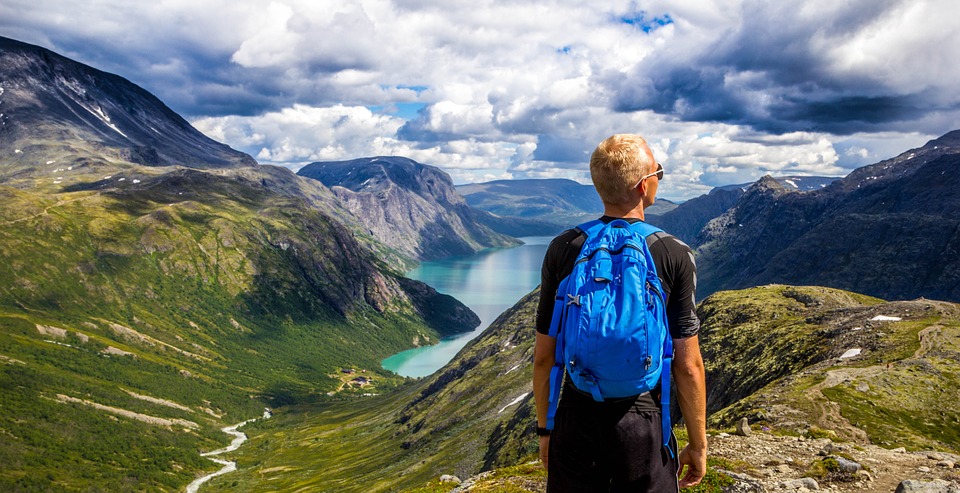 I have been working on a trip to Norway and Iceland, a trip that has been on my bucket list for quite a while. I now have an itinerary for the trip and would like to see how many of the meetup group would be interested in traveling with me. This trip will be limited to the boomers group and it will be a small group.  We will have a guide with us for the entire trip and the price does include the airfare. We will be staying in 4 and 5 star hotels.The trip includes a boat ride through the fjords and Norway in a Nutshell, which is train through the spectacular countryside of Norway.Below is an abbreviated Itinerary, if you are serious about the trip please email me at boomerstraveltogether@gmail.com and I will send you the full itinerary.Price $3,798.00Explore the wonders of Norway & Iceland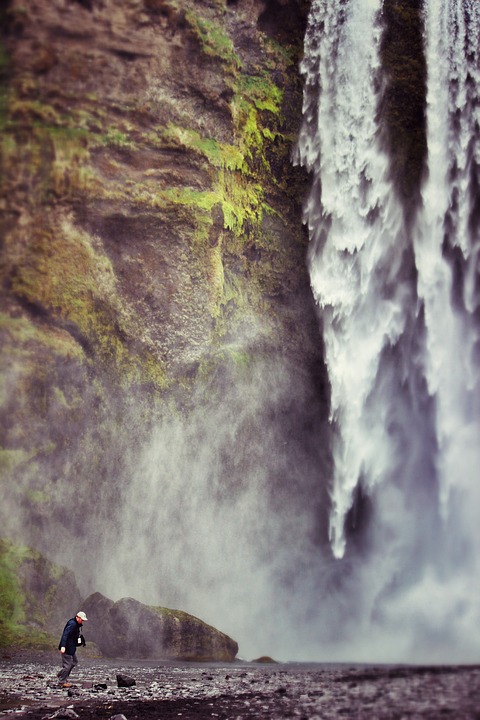 Tour Summary DayDateDateCityTour  DescriptionTour  DescriptionEntrance IncludedDay 2OsloGuided Sightseeing Tour of Oslo Guided Sightseeing Tour of Oslo Holmenkollen Ski Jump Museum Day 3OsloHalf Day Sightseeing Tour of OsloHalf Day Sightseeing Tour of OsloViking Ship MuseumDay 4OsloFree DayFree DayDay 5Flam, Voss, Gudvangen Norway in a Nutshell Norway in a Nutshell N/ADay 7BergenNorway in a NutshellNorway in a NutshellN/ADay 8BergenHalf day Sightseeing Tour of Bergen Half day Sightseeing Tour of Bergen Hanseatic MuseumTroldhaugen + concert Of Grieg’s musicDay 9BergenFree DayFree DayDay 10Bergen/ReykjavikHalf day Sightseeing tour of Reykjavik and Blue Lagoon excursionHalf day Sightseeing tour of Reykjavik and Blue Lagoon excursionNational Museum of IcelandBlue Lagoon entrance incl. towerDay 11Pingveillir, Gullfoss areaGolden Circle Excursion Golden Circle Excursion National Park Thingvellir, Waterfall Gullfoss, Geysir, Laugarvatn Geothermal Bakery    Confirmed Hotels Confirmed Hotels Confirmed Hotels Confirmed Hotels Confirmed Hotels Confirmed Hotels Confirmed Hotels NightsNightsCity City City Hotel Name or similarHotel Name or similar33OsloOsloOsloThon Opera Hotel Thon Opera Hotel 22GudvangenGudvangenGudvangenGudvangen Fjordtell HotelGudvangen Fjordtell Hotel33BergenBergenBergenMarin Hotel Marin Hotel 22Reykjavik Reykjavik Reykjavik Grand Hotel Reykjavik Grand Hotel Reykjavik Meals Meals Breakfast Included daily except for arrival dayLunch N/ADinner1 – Welcome dinnerPorter ServicePorter ServiceHotel: 1 piece per personAirportN/APierN/AStationN/AOther Included ServicesPublic Tour of Norway in a NutshellServices Not IncludedItems of a personal nature such as tips to guides, assistants, drivers, upgraded views and rooms at hotels, and anything else not mentioned in this offer